Work List For Week Starting 20th AprilI hope you all had a great Easter and got lots of chocolate eggs. I don’t expect all of this work completed. These are ideas for you. I hope you are all doing well.English Reading- Library Books and OXFORD OWLSpellingsPandemic, closures, tutoring, baking, gardening, building, communicate, headlines, restrictions, precautions, hand hygiene, respiratory, transmitting, cocooning, lockdown, cough, health, Covid 19,Coronavirus.Look up words. Some of the words may not be in the dictionary.Write a page to tell me any thing exciting that you have been doing and send a picture too. MathsTables- continue to learn multiplication tables. If multiplication tables are mastered move on to the Division Tables. If not stick with multiplication tables.Multiplication sums – continue to practise3rd Class345 x5           834  x 7              254  x 8        398  x  9          543  x  3         458   x 3         723  x 6     392  x   94th Class862    x 54       926   x 23       876x  35        453  x67         234   x 78        326  x56         238   x   83Decimals (see chapter in Planet Maths – Planet Maths can be accessed on folensonline. Page 61Rules : To change a fraction to a decimal, you need 10, 100 or 1000 at the bottom of the fraction.We start with trying to get 10.If you have 10 objects you can make tenths easily. Put your number over 10. Example if you have 7 oranges and 3 apples Oranges =7/10 Apples = 3/10.Changing fractions to decimals – if your fraction is over 10, you should have one number after the decimal point. Example 4/10 = 0.4    You need 10/10 to make a whole number. Example 14/10 = 1.44th Class – You will also work on fractions over 100 (If this is hard go to the Planet Maths 3 book on folens online and revise decimals in it first)If your fraction is over 100 you will have 2 numbers after the decimal point Example 2/100 =0.0236/100=0.36   41/100=0.41     7/100 =0.07      123/100 =1.233rd and 4th Class – It is important to Revise Fraction Facts – Fractions Equivalence 2/10 = 1/5      4/10  = 2/5        6/10 =3/5    8/10 =4/5   10/10 = 5/5½ = 5/10Comparing DecimalsLook at the whole number first and then the tenths and then hundredths.GaeilgeSee page “I have a pain” attached for spellingsSee attached  “Seo Mo Chorp” songTry to make 4 sentences about what you did this morning. Use your Aimsir Caite. Short sentences.Continue on with Irish Reading.ScienceThe Respiratory System- Some youtube Clipshttps://www.youtube.com/watch?v=rUVMok4Qp-Yhttps://www.youtube.com/watch?v=mOKmjYwfDGUMaking Lungshttps://www.sfi.ie/site-files/primary-science/media/pdfs/col/lungs_activity.pdfSafety Careful cutting the bottle. Children will need help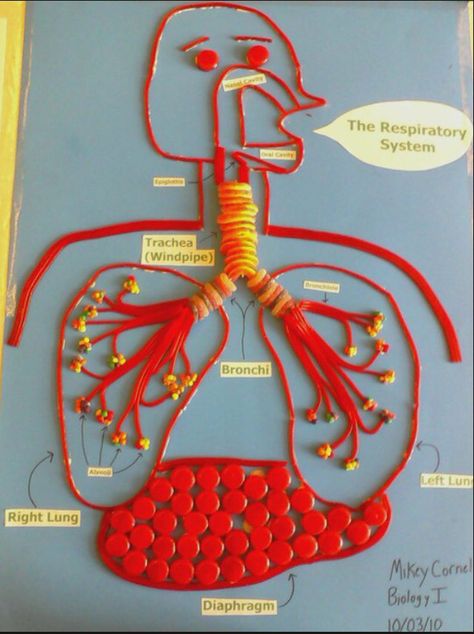 Making an apron of the RespiratorySystem.	Geographyhttps://www.kids-world-travel-guide.com/italy-facts.htmlFind out about ItalyMaybe have an Italian Day. Make the Italian Flag, Eat Pizza or Pasta, Study the Map, Use a few Italian Words, Play Football- the Italians love their Football, Make a model of Mt Etna in Sicily or any of the Famous Landmarks.SPHESafety and Protection – HygieneMake a poster to communicate Hand Washing or Stay At Home or Cough Hygiene.Send them to me to post on FacebookMusicListen to Italian music on youtube and draw a scene from a famous Italian Landmark.ArtPut you picture into a frame made from pasta shapes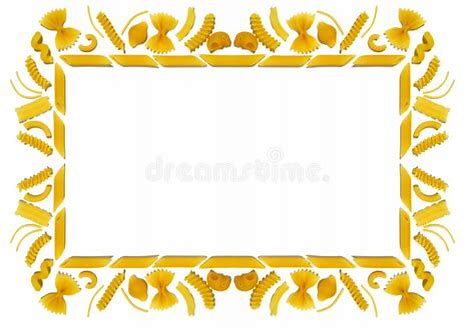 HistoryInterview a grandparent/ parent about games they used to play in the pastQuestionsWhat were your favourite games to play?Who did you play with?Where did you play these games?Did you have any special toys?Can you describe how to play a few of the games you played?Draw a picture of a game you liked the sound of.Why not try it out at home.Research 5 Facts about the RomansReligionStory of Doubting ThomasBegin to say the Rosary.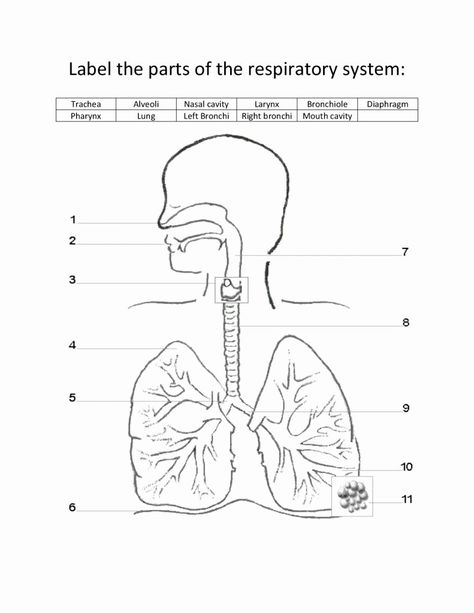 